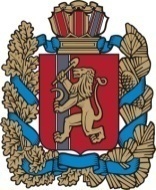 Благовещенский сельский Совет депутатовИрбейского района Красноярского края РЕШЕНИЕ27.02.2017 г                               с. Благовещенка                                             № 3О внесении изменений  в решение № 26 от 10. 11.2016 г «О введение налога на имущество физических лиц»           В соответствии с главой 32 «Налог на имущество физических лиц» Налогового Кодекса Российской Федерации, частью 3 статьи 3 Федерального закона от 04.10.2014 № 284-ФЗ «О внесении изменений в статьи 12 и 85 части первой и часть вторую Налогового кодекса Российской Федерации и признании утратившим силу Закона Российской Федерации «О налогах на имущество физических лиц», руководствуясь ст. 59 Устава Благовещенского сельсовета, Благовещенский сельский Совет депутатов РЕШИЛ:          1. Внести изменения  в решение № 26 от 10. 11.2016 г «О введение налога на имущество физических лиц» заменив в пункте 2 слова «Суммарная инвентаризационная стоимость объектов налогообложения» словами «суммарной инвентаризационной стоимости объектов налогообложения, умноженная на коэффициент-дефлятор (с учетом доли налогоплательщика в праве общей собственности на каждый из таких объектов)».          2. Контроль за исполнением настоящего решения возложить на главу Благовещенского сельсовета Чумакову В. Н.           3. Настоящее решение вступает в силу в день, следующим за днем его официального опубликования в печатном издании «Вестник Благовещенского сельсовета».Глава  сельсовета                                                       В.Н. Чумакова